		ACTA LIGA GALLEGA EQUIPOS CLUBES 2022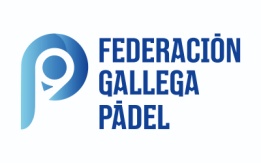 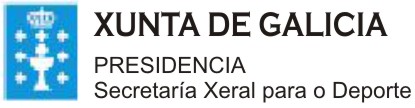   						    	RESULTADO FINALLos/as deportistas están obligados a acudir a los enfrentamientos con su DNI o pasaporte o permiso de conducción, debiendo exhibirse alguno de estos documentos antes del comienzo del enfrentamiento. El orden de las parejas dentro de un equipo será establecido según la clasificación del ranking LGEC de , sumando los puntos de ambos deportistas. La pareja con mas puntos será la numero uno y la que menos tenga será la numero cinco. El orden entre sí de las parejas empatadas a puntos será el que indique su capitán. De igual forma, el capitán decidirá el orden entre sí de las parejas sin puntos. Cada capitanía deberá entregar a la otra, de manera simultánea, la relación por escrito de la formación de su equipo para el enfrentamiento utilizando el presente modelo, indicando los/as componentes de cada pareja y la suma de sus valores (salvo que el sistema esté operativo durante la competición y permita la introducción de la alineación en la web o app oficial). Una vez entregada la relación a la otra capitanía no se podrá efectuar ninguna sustitución bajo ninguna circunstancia, salvo error o impugnación de la capitanía rival relativa a la suma de valores de las parejas a fin de que se rehaga correctamente por la capitanía afectada antes de comenzar el enfrentamiento. Cualquier impugnación sobre la formación de las parejas deberá ser reflejada en el acta del enfrentamiento y puesta en conocimiento de la capitanía afectada antes del comienzo del enfrentamiento a fin de que por ésta se rehaga su formación correctamente. A estos efectos se considera iniciado el enfrentamiento cuando las parejas oponentes en cualquiera de los partidos se encontrasen en la pista aunque sólo fuese durante el peloteo.Será obligatorio realizar fotografías de los participantes en los partidos antes de su comienzo, dispuestas cada pareja a un lado de la red en la parte central de la pista. Ambas capitanías están obligadas a conservar dichas imágenes a disposición del Juez de Competición, que podrá requerir su remisión en cualquier momento. En el supuesto de que, mediando una reclamación de alineación indebida, falta de celebración o similar, relativa a un encuentro, la capitanía requerida para ello no remita dichas imágenes, el Juez de Competición podrá considerar reconocidos los hechos en que se base la reclamación formulada frente a dicho equipo y cuya fijación como ciertos le sea enteramente perjudicial, además de imponerse la multa correspondiente a los incumplimientos de la normativa de competición.Categoría (M/F): _ _ División: _ _  Grupo _ _ Jornada _ _ Fecha _ _  Hora __ __ Categoría (M/F): _ _ División: _ _  Grupo _ _ Jornada _ _ Fecha _ _  Hora __ __ Categoría (M/F): _ _ División: _ _  Grupo _ _ Jornada _ _ Fecha _ _  Hora __ __ Categoría (M/F): _ _ División: _ _  Grupo _ _ Jornada _ _ Fecha _ _  Hora __ __ Categoría (M/F): _ _ División: _ _  Grupo _ _ Jornada _ _ Fecha _ _  Hora __ __ Delegado federativo: _ _ _ _ _ _ _ _ _ _ _ _ _ _ _ _ _ _ _ _ _ _ _ _ _ _ _ _ _ _ _ _ _ _ _ _ _Delegado federativo: _ _ _ _ _ _ _ _ _ _ _ _ _ _ _ _ _ _ _ _ _ _ _ _ _ _ _ _ _ _ _ _ _ _ _ _ _Delegado federativo: _ _ _ _ _ _ _ _ _ _ _ _ _ _ _ _ _ _ _ _ _ _ _ _ _ _ _ _ _ _ _ _ _ _ _ _ _Delegado federativo: _ _ _ _ _ _ _ _ _ _ _ _ _ _ _ _ _ _ _ _ _ _ _ _ _ _ _ _ _ _ _ _ _ _ _ _ _Delegado federativo: _ _ _ _ _ _ _ _ _ _ _ _ _ _ _ _ _ _ _ _ _ _ _ _ _ _ _ _ _ _ _ _ _ _ _ _ _Firma Delegado:Firma Delegado:Firma Delegado:NOMBRE EQUIPO LOCAL _ _ _ _ _ _ _ _ _ _ _ _ _ _ _ _ _ _ NOMBRE EQUIPO LOCAL _ _ _ _ _ _ _ _ _ _ _ _ _ _ _ _ _ _ NOMBRE EQUIPO LOCAL _ _ _ _ _ _ _ _ _ _ _ _ _ _ _ _ _ _ NOMBRE EQUIPO LOCAL _ _ _ _ _ _ _ _ _ _ _ _ _ _ _ _ _ _ NOMBRE EQUIPO LOCAL _ _ _ _ _ _ _ _ _ _ _ _ _ _ _ _ _ _ NOMBRE EQUIPO VISITANTE _ _ _ _ _ _ _ _ _ _ _ _ _ _ _ _ NOMBRE EQUIPO VISITANTE _ _ _ _ _ _ _ _ _ _ _ _ _ _ _ _ NOMBRE EQUIPO VISITANTE _ _ _ _ _ _ _ _ _ _ _ _ _ _ _ _ NOMBRE EQUIPO VISITANTE _ _ _ _ _ _ _ _ _ _ _ _ _ _ _ _ NOMBRE EQUIPO VISITANTE _ _ _ _ _ _ _ _ _ _ _ _ _ _ _ _ PAREJANº:Nº LICENCIANOMBRE Y APELLIDOS JUGADORES/ASPUNTOSSUMA DE PUNTOSPAREJANº:Nº LICENCIANOMBRE Y APELLIDOS JUGADORES/ASPUNTOSSUMA DE PUNTOSRESULTADORESULTADORESULTADO11112222333344445555